Schweizerkarte mit Seen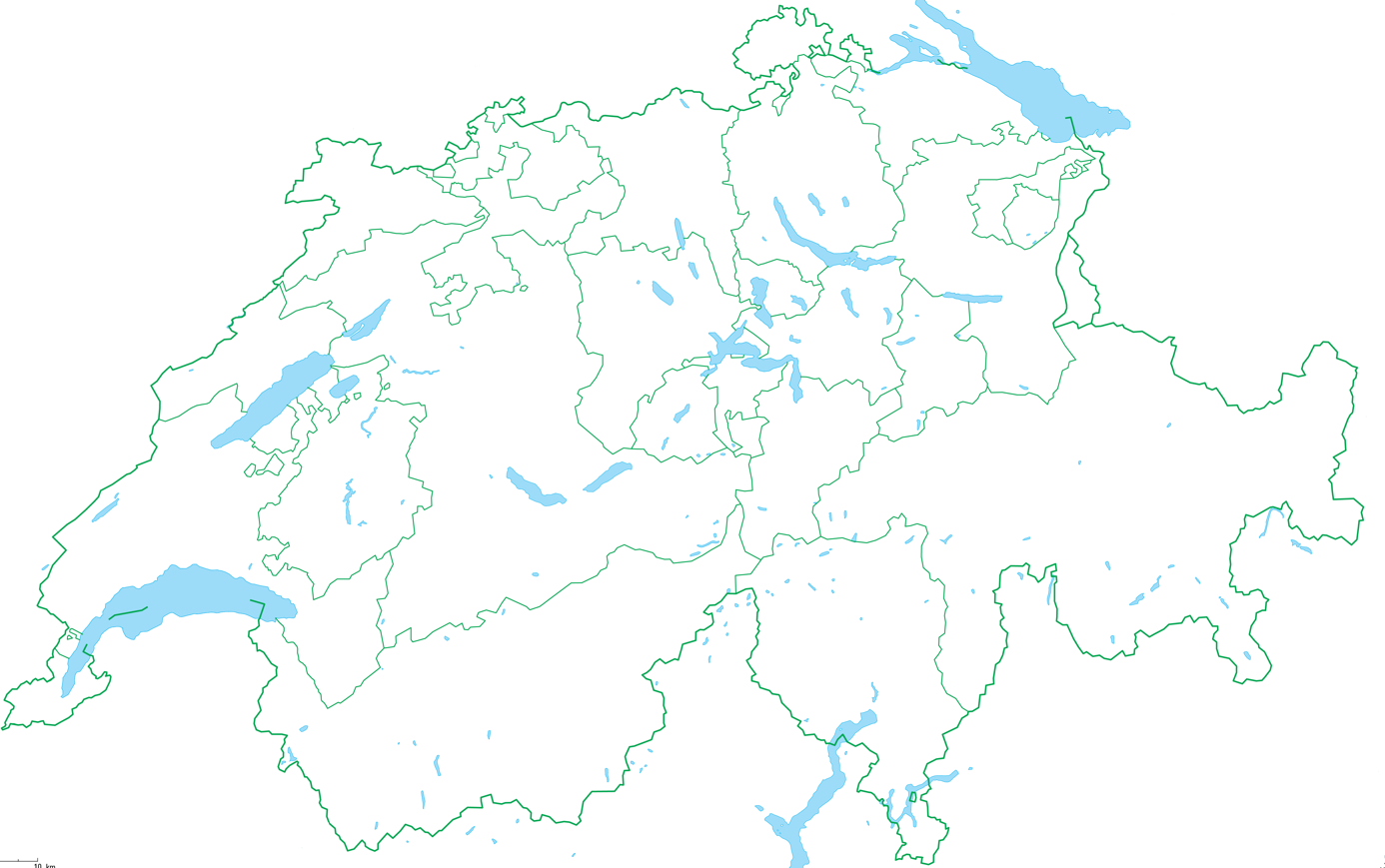 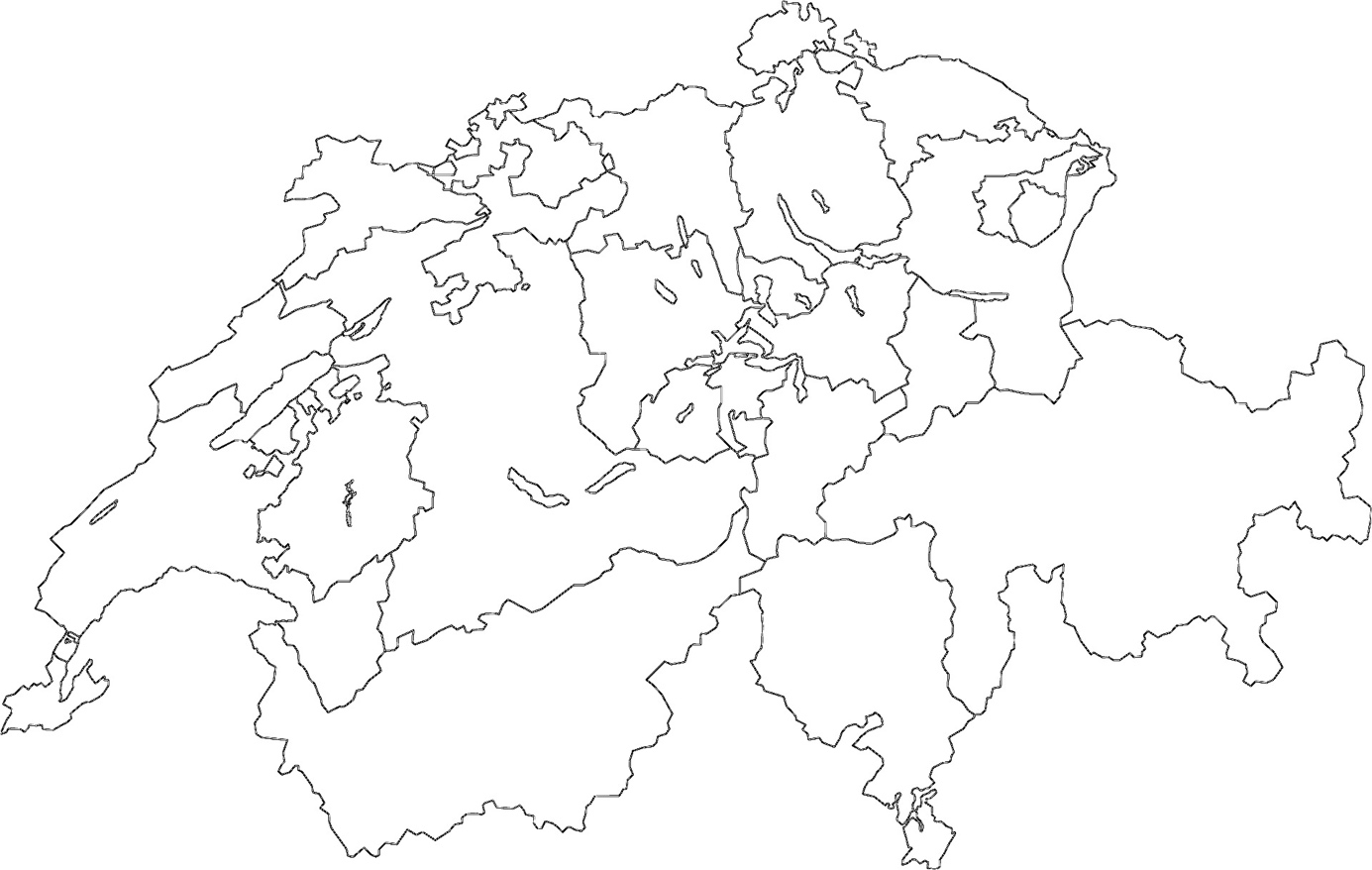 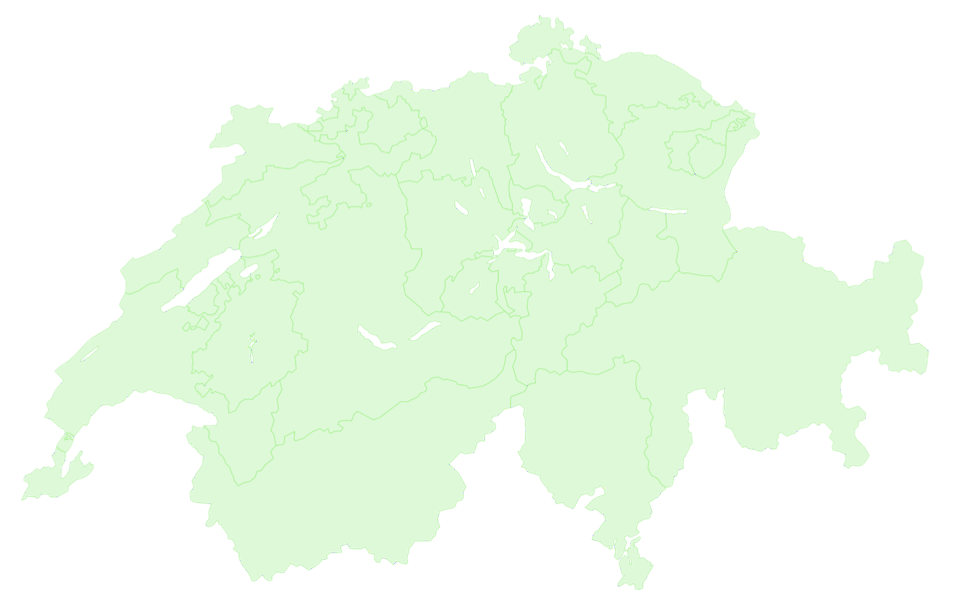 